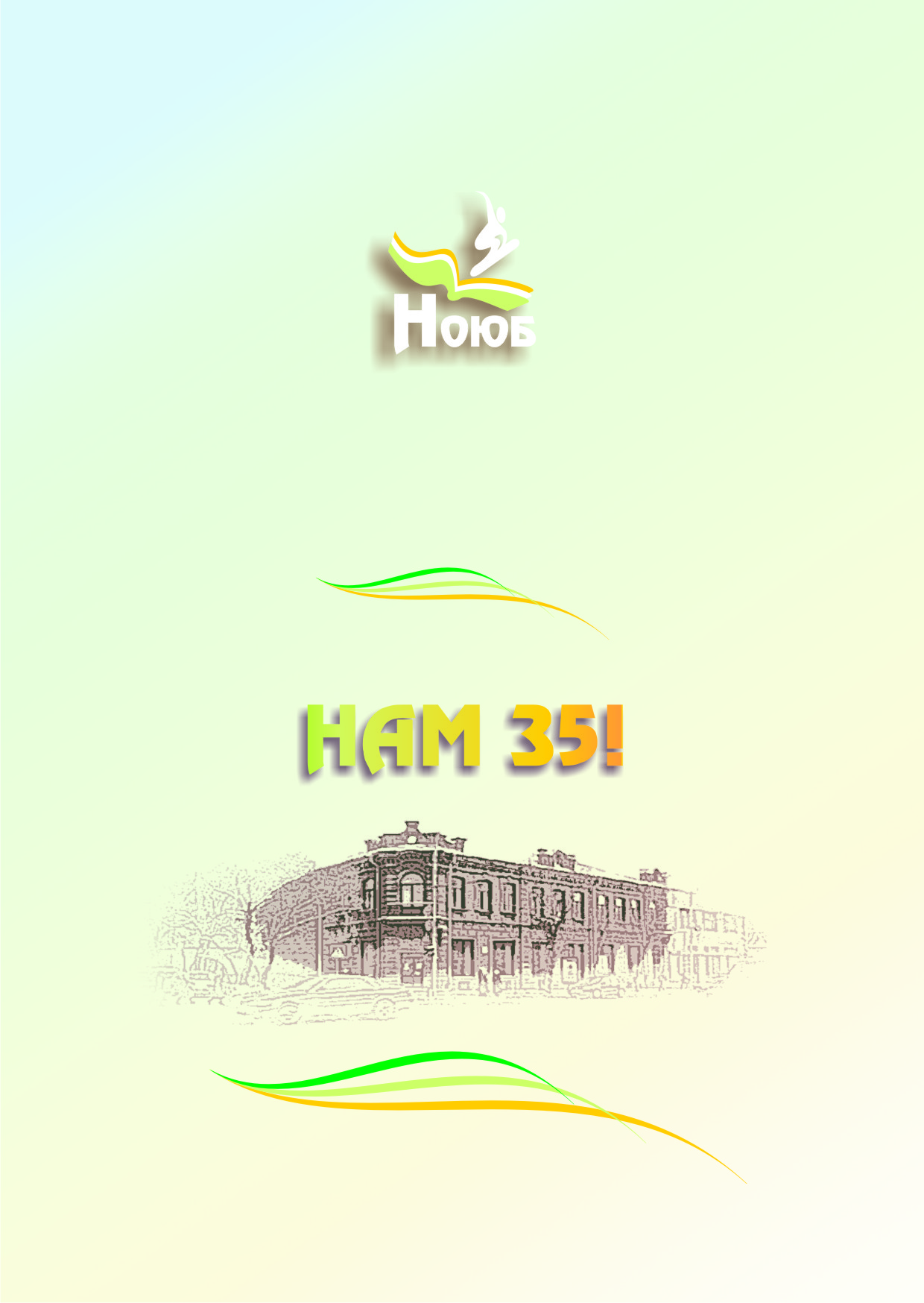 Межрегиональная конференция«Библиотека в молодёжном формате»30 ноября 2011г.			         Конференц-зал Новосибирской областной 
10.00										   юношеской библиотеки10.00-10.05	Приветственное слово Решетников Игорь НиколаевичМинистерство культуры Новосибирской области, заместитель министра10.05-10.25	«Новосибирская областная юношеская библиотека: от итогов к перспективам»Терентьева Татьяна НиколаевнаГБУК НСО «Новосибирская областная юношеская библиотека», директор10.25-10.35	«Привлекательная библиотека: зарисовки сегодняшнего дня»Агарина Елена МихайловнаГБУК НСО «Новосибирская областная юношеская библиотека», начальник отдела, председатель Совета молодых специалистов НОЮБ10.35-10.50	«Библиотека – молодому поколению XXI века». ТелемостОмская областная детско-юношеская библиотека10.50-11.00	«Современная библиотека для молодых специалистов»Рахимчанова Яна СабирчановнаРООО «Гильдия молодых библиотекарей», президент11.00-11.10	«Работа библиотеки с молодёжью как система: опыт деятельности отдела молодёжных программ»Костин Михаил ИвановичГБУК НСО «Новосибирская областная юношеская библиотека», 
библиотекарь I категории11.10-11.30	«Студент Вуза как пользователь современной библиотеки: характерные черты читательского поведения»Черкашина Ирина ЮрьевнаНаучная библиотека НГТУ, заведующая отделом11.30-11.50	«Сказка о «найденном» читателе»Грачёва Марина АнатольевнаГБУК НСО «Новосибирская областная  детская библиотека»,
 ведущий библиотекарь11.50-12.00	«Модельно-мемориальная библиотека для молодёжи». ВидеопрезентацияЦентральная универсальная молодёжная библиотека г. Барнаула 
им. В.М.Башунова12.00-12.20	Кофе-брейк12.20-12.30	«Мошковский Молодёжный Арбат»Щербакова Надежда АлександровнаРМУК «Мошковская районная ЦБС», директор12.30-12.40	«ЦБС Октябрьского района: молодёжные координаты»Литвинова Ксения АнатольевнаМКУК Октябрьского района библиотека им. Б. Богаткова, заведующая12.40-12.50	«К красоте в сердцах живёт стремленье: роль библиотеки в сохранении и приобщении молодёжи  к культурному наследию» Потеряева Наталья Николаевна Садовая сельская библиотека МУ «ЦБС Новосибирского района»,
 заведующая12.50-13.00	«Книга – это всегда открытие: организация областных творческих конкурсов как один из способов привлечения молодёжи к чтению». ВидеопрезентацияОГАУК «Томская областная детско-юношеская библиотека»13.00-13.20	«Цикл межрегиональных и областных конкурсов межведомственных социально-культурных проектов «Мы будущему открываем двери» Ковалёва Вера ИвановнаНовосибирский государственный областной Дом народного творчества, 
ведущий методист13.20-13.30	«Развитие партнёрского взаимодействия – путь к успеху в работе с молодёжью» Кузнецова Ирина Юрьевна МУК «Искитимская ЦБС», заместитель директора13.30-13.50	«Музей и библиотека. Как сделать партнёрство успешным?» Добарская Валерия Александровна МБУК «Музей города Новосибирска», хранитель фондов13.50-14.00	«Традиции и перспективы сотрудничества: библиотечное студенчество и юношеская библиотека»Усова Елена ВасильевнаНовосибирский областной колледж культуры и искусств, 
 заведующая отделением14.00-14.10	«Мы рядом, мы вместе: возможности творческого общения»Соловьёва Лариса НиколаевнаФГОУ «Новосибирский торгово-экономический колледж», методист14.10-14.20	«Маслянинская библиотека и школа: сотрудничество во имя будущего»Литвинова Светлана ПетровнаМРУК «Маслянинская ЦБС», директор14.20-14.30	«Как воспитать духовность в человеке: сотрудничество школы и библиотеки»Зырянова Ирина КузьминичнаМБУК «ЦБС Калининского района», директор14.30-14.40	«Российская государственная молодёжная библиотека сегодня». ТелемостРоссийская государственная молодёжная библиотека14.40-15.00	 Перерыв15.00	 Праздничная программа, посвящённая юбилею библиотеки